Company Evaluation “Innovation Camp”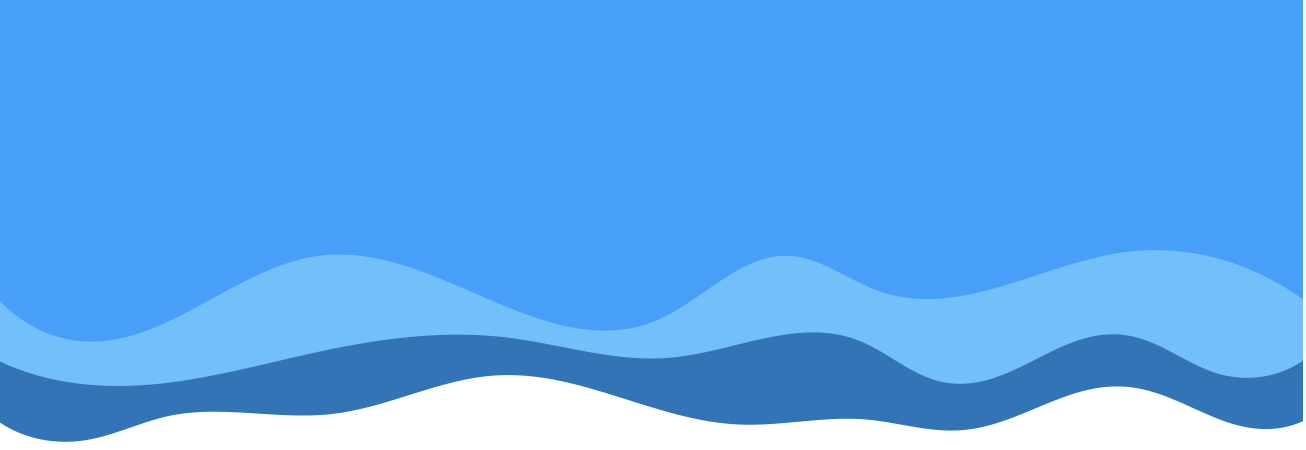 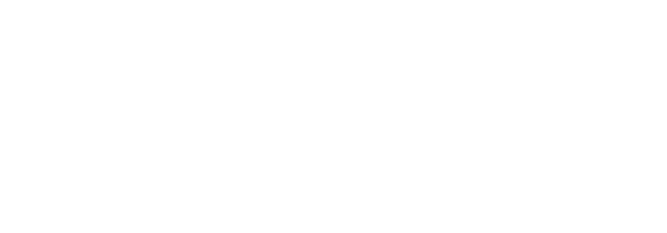 1. Overall assessment at "innovation camp" (call in)VERY GOOD 		GOOD 		OK 		BAD 		VERY BAD2. How has the work with the "innovation camp" been: (circle)POSITIVE		 NEGATIVE		 NOTHING TO SAY3. Is the experience that there was too little time to carry out the camp?YES		 NO		 RIGHT EMONT4. Has the company received anything to participate in the camp?YES		 NO		 MOSTLY5. Does the company feel that the purpose of Campet has been fulfilled?YES		 NO 		NOT ALWAYS6. If Innovation camp could change, what do you think it should contain, consist of more or less of.-State what.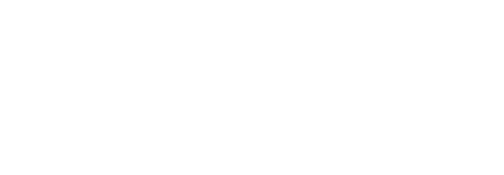 